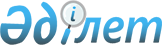 О внесении изменений в некоторые приказы Министра национальной экономики Республики КазахстанПриказ Министра национальной экономики Республики Казахстан от 28 января 2022 года № 8. Зарегистрирован в Министерстве юстиции Республики Казахстан 31 января 2022 года № 26687
      ПРИКАЗЫВАЮ:
      1. Утвердить прилагаемый перечень некоторых приказов Министра национальной экономики Республики Казахстан, в которые вносятся изменения.
      2. Комитету по регулированию естественных монополий в установленном законодательством Республики Казахстан порядке обеспечить:
      1) государственную регистрацию настоящего приказа в Министерстве юстиции Республики Казахстан;
      2) размещение настоящего приказа на интернет-ресурсе Министерства национальной экономики Республики Казахстан;
      3) в течение десяти рабочих дней после государственной регистрации настоящего приказа в Министерстве юстиции Республики Казахстан представление в Юридический департамент Министерства национальной экономики Республики Казахстан сведений об исполнении мероприятий, предусмотренных подпунктами 1) и 2) настоящего пункта.
      3. Контроль за исполнением настоящего приказа возложить на курирующего вице-министра национальной экономики Республики Казахстан.
      4. Настоящий приказ вводится в действие по истечении десяти календарных дней после дня его первого официального опубликования.
      "СОГЛАСОВАН"Министерство индустриии инфраструктурного развитияРеспублики Казахстан
      "СОГЛАСОВАН"Министерство энергетикиРеспублика Казахстан Перечень некоторых приказов Министра национальной экономики Республики Казахстан, в которые вносятся изменения
      1. В приказе Министра национальной экономики Республики Казахстан от 29 января 2015 года № 60 "Об утверждении квалификационных требований и перечня документов, подтверждающих соответствие им, для деятельности по покупке электрической энергии в целях энергоснабжения, эксплуатации магистральных газопроводов, нефтепроводов, нефтепродуктопроводов" (зарегистрирован в Реестре государственной регистрации нормативных правовых актов за № 10598):
      преамбулу приказа изложить в следующей редакции:
      "В соответствии с подпунктом 1-1) пункта 1 статьи 12 Закона Республики Казахстан "О разрешениях и уведомлениях" ПРИКАЗЫВАЮ:".
      2. В приказе Министра национальной экономики Республики Казахстан от 1 февраля 2017 года № 36 "Об утверждении Правил ценообразования на общественно значимых рынках" (зарегистрирован в Реестре государственной регистрации нормативных правовых актов за № 14778):
      преамбулу приказа изложить в следующей редакции: 
      "В соответствии с подпунктом 3) статьи 124-6 Предпринимательского кодекса Республики Казахстан ПРИКАЗЫВАЮ:";
      в Правилах ценообразования на общественно значимых рынках, утвержденных указанным приказом: 
      пункт 1 изложить в следующей редакции:
      "1. Настоящие Правила ценообразования на общественно значимых рынках (далее – Правила) разработаны в соответствии с подпунктом 3) статьи 124-6 Предпринимательского кодекса Республики Казахстан (далее – Кодекс) и определяют порядок ценообразования на общественно значимых рынках.";
      подпункт 3) пункта 4 изложить в следующей редакции:
      "3) отчет по труду (индекс 1-Т, периодичность годовая, квартальная) по статистической форме, согласно приложениям 1 и 3 к приказу председателя Комитета по статистике Министерства национальной экономики Республики Казахстан от 7 сентября 2020 года № 34 "Об утверждении статистических форм общегосударственных статистических наблюдений по статистике труда и занятости и инструкций по их заполнению" (зарегистрирован в Реестре государственной регистрации нормативных правовых актов № 21183);";
      приложение 9 изложить в редакции согласно приложению 1 к настоящему Перечню некоторых приказов Министра национальной экономики Республики Казахстан, в которые вносятся изменения (далее – Перечень); 
      приложение 12 изложить в редакции согласно приложению 2 к настоящему Перечню.
      3. В приказе Министра национальной экономики Республики Казахстан от 18 апреля 2019 года № 26 "Об утверждении перечня регулируемых услуг" (зарегистрирован в Реестре государственной регистрации нормативных правовых актов за № 18558):
      преамбулу приказа изложить в следующей редакции: 
      "В соответствии с подпунктом 32) статьи 8 Закона Республики Казахстан "О естественных монополиях" ПРИКАЗЫВАЮ:". Структура предельной цены розничной реализации товарного газа
(в разрезе филиалов)
      Примечание: В случае приобретения потребителями товарного газа без учета тарифа на транспортировку товарного газа по газораспределительным системам.". Расчет предельной цены розничной реализации товарного газа субъектов общественно значимого рынка
      1. Расчет предельной цены розничной реализации товарного газа субъектов осуществляется с учетом дифференциации цен розничной реализации товарного газа с первой по шестой и восьмой групп потребителей путем дифференциации предельных цен оптовой реализации товарного газа на внутреннем рынке, утверждаемых в соответствии с подпунктом 7) статьи 6 Закона Республики Казахстан "О газе и газоснабжении" (с учетом тарифа на транспортировку по магистральным газопроводам и хранение газа) отдельно для каждой области, города республиканского значения, столицы (далее – оптовых цен). Дифференциация оптовых цен для седьмой группы потребителей не осуществляется.
      2. Формирование предельной цены розничной реализации товарного газа осуществляется в соответствии с Правилами.
      3. В целях установления дифференцированной предельной цены розничной реализации товарного газа выделены следующие группы потребителей:
      I группа потребителей – бытовые потребители (население), получающие услуги по розничной реализации товарного газа с газораспределительной системы;
      II группа потребителей – теплоэнергетические компании, приобретающие товарный газ, в целях выработки тепловой энергии для населения (далее – ТЭК для населения);
      III группа потребителей – теплоэнергетические компании, приобретающие товарный газ, в целях выработки тепловой энергии для юридических лиц (далее – ТЭК для юридических лиц);
      IV группа потребителей – теплоэнергетические компании, приобретающие товарный газ, для производства электрической энергии;
      V группа потребителей – прочие потребители, не входящие в I, II, III, IV, VI, VII, VIII и IX группы потребителей;
      VI группа потребителей – бюджетные организации, содержащиеся за счет бюджетных средств;
      VII группа потребителей – юридические лица, приобретающие товарный газ для использования в качестве топлива и (или) сырья в промышленном производстве в целях реализации инвестиционных проектов по производству нефтегазохимической продукции и включенные в перечень, утверждаемый уполномоченным органом в области газоснабжения;
      VIII группа потребителей – юридические лица, приобретающие товарный газ для производства компримированного и (или) сжиженного природного газа в целях дальнейшей реализации потребителям.
      IX группа потребителей – бытовые потребители (население), получающие государственную адресную социальную помощь и (или) жилищную помощь.
      Для IX группы потребителей рост цены на товарный газ не превышает нижний порог коридора Прогноза социально-экономического развития Республики Казахстан (инфляции) соответствующего года.
      4. Предельная цена розничной реализации товарного газа для каждой группы потребителей определяется в соответствии с Правилами и подразделяется в зависимости от приобретения потребителями товарного газа без учета транспортировки товарного газа по газораспределительным системам и с учетом транспортировки товарного газа по газораспределительным системам.
      5. Со II по VIII группы потребителей заключается отдельный договор на транспортировку газа по газораспределительной системе.
      6. Структура предельной цены розничной реализации товарного газа для первой группы потребителей для населения состоит из:
      оптовой цены розничной реализации товарного газа с учетом ее дифференциации для первой группы потребителей;
      затрат газораспределительной организации по реализации товарного газа;
      тарифа на транспортировку товарного газа по газораспределительным системам.
      7. Структура предельной цены розничной реализации товарного газа для со второй по шестые группы потребителей, состоит из:
      оптовой цены розничной реализации товарного газа с учетом ее дифференциации;
      затрат газораспределительной организации по реализации товарного газа;
      тарифа на транспортировку товарного газа по газораспределительной системе (в случае приобретения промышленным потребителям и ТЭК товарного газа по газораспределительным системам).
      8. Дифференцирование оптовых цен товарного газа осуществляется, в случае изменения цен оптовой реализации газа, в соответствии с подпунктом 7) статьи 6 Закона Республики Казахстан "О газе и газоснабжении".
      9. Расчет дифференцированных оптовых закупочных цен для первой группы потребителей осуществляется по формуле:
      С учетом тарифа на транспортировку товарного газа по газораспределительным системам: 
      ЦдифI = (ЦдозI х k) -Н-Т,
      Без учета тарифа на транспортировку товарного газа по газораспределительным системам: 
      ЦдифI = (ЦдозI х k) –Н,
      где:
      ЦдифI – расчетная дифференцированная оптовая цена товарного газа для первой группы потребителей (тенге/1000 м3);
      ЦдозI – действующая предельная цена товарного газа для первой группы потребителей (тенге/1000 м3);
      Н – затраты на реализацию товарного газа газораспределительной организации, определяемые в соответствии с настоящими Правилами;
      Т – утвержденный в установленном законодательством порядке тариф на транспортировку товарного газа по газораспределительным системам;
      k – коэффициент изменения предельной цены реализации товарного газа для первой группы потребителей, определяемый на основании социально-экономических факторов ценообразования на внутреннем рынке Республики Казахстан.
      10. Расчет дифференцированных оптовых цен товарного газа для второй группы потребителей осуществляется по формуле:
      С учетом тарифа на транспортировку товарного газа по газораспределительным системам: 
      Цдиф II = (ЦдозII х k1) -Н-Т,
      Без учета тарифа на транспортировку товарного газа по газораспределительным системам: 
      Цдиф II = (ЦдозII х k1) –Н,
      где:
      Цдиф II – расчетная дифференцированная оптовая цена товарного газа для второй группы потребителей (тенге/1000 м3);
      ЦдозII – действующая предельная цена товарного газа для второй группы потребителей (тенге/1000 м3);
      Н – затраты на реализацию товарного газа газораспределительной организации, определяемые в соответствии с настоящими Правилами;
      Т – утвержденный в установленном законодательством порядке тариф на транспортировку товарного газа по газораспределительным системам;
      k1 – коэффициент изменения предельной цены реализации товарного газа, определяемый на основании социально-экономических факторов ценообразования на внутреннем рынке Республики Казахстан.
      11. Расчет дифференцированных оптовых закупочных цен для третьей группы потребителей осуществляется по формуле:
      С учетом тарифа на транспортировку товарного газа по газораспределительным системам:
      ЦдифIII = (ЦдозIII х k2) -Н-Т,
      Без учета тарифа на транспортировку товарного газа по газораспределительным системам: 
      ЦдифIII = (ЦдозIII х k2) –Н,
      где:
      ЦдифIII – расчетная дифференцированная оптовая цена товарного газа для третьей группы потребителей (тенге/1000 м3);
      ЦдозIII – действующая цена товарного газа для третьей группы потребителей (тенге/1000 м3);
      Н – затраты на реализацию товарного газа газораспределительной организации определяемой в соответствии с Правилами;
      Т – утвержденный в установленном законодательством порядке тариф на транспортировку товарного газа по газораспределительным системам;
      k2 – коэффициент изменения предельной цены реализации товарного газа, определяемый на основании социально-экономических факторов ценообразования на внутреннем рынке Республики Казахстан.
      12. Расчет дифференцированных оптовых цен товарного газа для четвертой группы потребителей осуществляется по формуле:
      С учетом тарифа на транспортировку товарного газа по газораспределительным системам: 
      Цдиф IV = (Цдоз IV х k3) -Н-Т,
      Без учета тарифа на транспортировку товарного газа по газораспределительным системам: 
      Цдиф IV = (Цдоз IV х k3) –Н,
      где:
      Цдиф IV – расчетная дифференцированная оптовая цена товарного газа для четвертой группы потребителей (тенге/1000 м3);
      Цдоз IV – действующая предельная цена товарного газа для четвертой группы потребителей (тенге/1000 м3);
      Н – затраты на реализацию товарного газа газораспределительной организации, определяемые в соответствии с настоящими Правилами;
      Т – утвержденный в установленном законодательством порядке тариф на транспортировку товарного газа по газораспределительным системам;
      k3 – коэффициент изменения предельной цены реализации товарного газа, определяемый на основании социально-экономических факторов ценообразования на внутреннем рынке Республики Казахстан.
      13. Расчет дифференцированных оптовых цен товарного газа для пятой группы потребителей осуществляется по формуле:
      С учетом тарифа на транспортировку товарного газа по газораспределительным системам: 
      Цдиф V = (Цдоз V* k4) -Н-Т,
      Без учета тарифа на транспортировку товарного газа по газораспределительным системам: 
      Цдиф V = (Цдоз V* k4) –Н,
      где:
      Цдиф IV – расчетная дифференцированная оптовая цена товарного газа для пятой группы потребителей (тенге/1000 м3);
      Цдоз V – действующая предельная цена товарного газа для пятой группы потребителей (тенге/1000 м3);
      Н – затраты на реализацию товарного газа газораспределительной организации, определяемые в соответствии с настоящими Правилами;
      Т – утвержденный в установленном законодательством порядке тариф на транспортировку товарного газа по газораспределительным системам
      k4 – коэффициент изменения предельной цены реализации товарного газа, определяемый на основании социально-экономических факторов ценообразования на внутреннем рынке Республики Казахстан.
      14. Расчет дифференцированных оптовых цен товарного газа для шестой группы потребителей осуществляется по формуле:
      ЦдифVI = (Vобщ-год х Цоз – (VI-год х ЦдифI) - (VII-год х Цдиф II)– (VIII-год х Цдиф III) – (VIV-год х Цдиф IV) – (VV-год х Цдиф V)) / VVI,
      где:
      ЦдифVI – расчетная дифференцированная оптовая цена товарного газа для шестой группы потребителей (тенге/1000 м3);
      Vобщ-год – общий планируемый объем реализации товарного газа на год (1000 м3в);
      Цоз – утвержденная уполномоченным органом в области газоснабжения оптовая цена товарного газа (тенге/1000 м3);
      ЦдифI – расчетная дифференцированная оптовая цена товарного газа для первой группы потребителей (тенге/м3);
      Цдиф II – расчетная дифференцированная оптовая цена товарного газа для второй группы потребителей (тенге/1000 м3);
      Цдиф III – расчетная дифференцированная оптовая цена товарного газа для третьей группы потребителей (тенге/1000 м3);
      Цдиф IV – расчетная дифференцированная оптовая цена товарного газа для четвертой группы потребителей (тенге/1000 м3);
      Цдиф V – расчетная дифференцированная оптовая цена товарного газа для пятой группы потребителей (тенге/1000 м3);
      VI-год – планируемый объем реализации товарного газа на год для первой группы потребителей (1000 м3);
      VII-год – планируемый объем реализации товарного газа на год для второй группы потребителей (1000 м3);
      VIII-год – планируемый объем реализации товарного газа на год для третьей группы потребителей (1000 м3);
      VIV-год – планируемый объем реализации товарного газа на год для четвертой группы потребителей (1000 м3);
      VV-год – планируемый объем реализации товарного газа на год для пятой группы потребителей (1000 м3);
      VVI-год – планируемый объем реализации товарного газа на год для шестой группы потребителей (1000 м3).
      15. Расчет предельной цены розничной реализации товарного газа для седьмой группы потребителей осуществляется по формуле:
      С учетом тарифа на транспортировку товарного газа по газораспределительным системам: 
      Ц VII = ЦозVII+Н+Т,
      Без учета тарифа на транспортировку товарного газа по газораспределительным системам: 
      Ц VII = ЦозVII+Н,
      где:
      Ц VII – предельная цена розничной реализации товарного газа для седьмой группы потребителей (тенге/1000 м3);
      ЦоптVII – предельная оптовая цена, для седьмой группы потребителей, утвержденная уполномоченным органом в области газоснабжения;
      Н–затраты на реализацию товарного газа газораспределительной организации, определяемые в соответствии с настоящими Правилами (тенге/1000 м3);
      Т – утвержденный в установленном законодательством порядке тариф на транспортировку товарного газа по газораспределительным системам (тенге/1000 м3).
      16. Расчет предельной цены розничной реализации товарного газа для восьмой группы потребителей осуществляется по формуле:
      С учетом тарифа на транспортировку товарного газа по газораспределительным системам: 
      Ц VIII = ЦозVIII+Н+Т,
      Без учета тарифа на транспортировку товарного газа по газораспределительным системам: 
      Ц VIII = ЦозVIII+Н,
      где:
      Ц VIII – предельная цена розничной реализации товарного газа для восьмой группы потребителей (тенге/1000 м3);
      ЦоптVIII – предельная оптовая цена, для восьмой группы потребителей, утвержденная уполномоченным органом в области газоснабжения;
      Н – затраты на реализацию товарного газа газораспределительной организации, определяемые в соответствии с настоящими Правилами (тенге/1000 м3).
      17. Расчет дифференцированных оптовых закупочных цен для IX группы потребителей осуществляется по формуле:
      С учетом тарифа на транспортировку товарного газа по газораспределительным системам: 
      Цдиф IX = (ЦдифI х kс) -Н-Т,
      Без учета тарифа на транспортировку товарного газа по газораспределительным системам: 
      Цдиф IX = (ЦдифI х kс) -Н
      где:
      Цдиф IX – расчетная дифференцированная оптовая цена товарного газа для девятой группы потребителей (тенге/1000 м3);
      ЦдифI – проектная предельная цена товарного газа для первой группы потребителей (тенге/1000 м3);
      Н – затраты на реализацию товарного газа газораспределительной организации, определяемые в соответствии с настоящими Правилами;
      Т – утвержденный в установленном законодательством порядке тариф на транспортировку товарного газа по газораспределительным системам;
      kс – коэффициент изменения предельной цены реализации товарного газа для девятой группы потребителей, не превышающий нижний порог коридора Прогноза социально-экономического развития Республики Казахстан (инфляции) соответствующего года.
					© 2012. РГП на ПХВ «Институт законодательства и правовой информации Республики Казахстан» Министерства юстиции Республики Казахстан
				
      Министр национальной экономикиРеспублики Казахстан

А. Куантыров
Утвержден
приказом Министра
национальной экономики
Республики Казахстан
от 28 января 2022 года № 8Приложение 1
к Перечню некоторых
приказов Министра
национальной экономики
Республики Казахстан,
в которые вносятся измененияПриложение 9
к Правилам ценообразования на
общественно значимых рынкахФорма
№
Наименование
Единица измерения
Уровень
1
Предельная цена оптовой реализации товарного газа
тенге/1000 м3
2
Тариф на транспортировку товарного газа по газораспределительным системам
3
Затраты на розничную реализацию товарного газа (снабженческая надбавка)
4
Итого предельная цена товарного газа, в том числе:
Без учета тарифа на транспортировку товарного газа по газораспределительным системам
Без учета тарифа на транспортировку товарного газа по газораспределительным системам
Без учета тарифа на транспортировку товарного газа по газораспределительным системам
Без учета тарифа на транспортировку товарного газа по газораспределительным системам
1
Бытовые потребители (население)
2
Теплоэнергетические компании в объемах потребления товарного газа на производство тепловой энергии для населения
3
Теплоэнергетические компании в объемах потребления товарного газа на производство тепловой энергии для юридических лиц
4
Теплоэнергетические компании в объемах потребления товарного газа на производство электрической энергии
5
Прочие юридические лица, не входящие в I, II, III, IV, VI, VII, VIII и IX группы потребителей
6
Бюджетные организации, содержащиеся за счет бюджетных средств
7
Юридические лица, приобретающие товарный газ для использования в качестве топлива и (или) сырья в промышленном производстве в целях реализации инвестиционных проектов по производству нефтегазохимической продукции и включенные в перечень, утверждаемый уполномоченным органом
8
Юридические лица, приобретающее товарный газ для производства компримированного и (или) сжиженного природного газа в целях дальнейшей реализации потребителям
9
Бытовые потребители (население), получающие государственную адресную социальную помощь и (или) жилищную помощь
С учетом тарифа на транспортировку товарного газа по газораспределительным системам
С учетом тарифа на транспортировку товарного газа по газораспределительным системам
С учетом тарифа на транспортировку товарного газа по газораспределительным системам
С учетом тарифа на транспортировку товарного газа по газораспределительным системам
1.
Бытовые потребители (население)
2.
Теплоэнергетические компании в объемах потребления товарного газа на производство тепловой энергии для населения
3.
Теплоэнергетические компании в объемах потребления товарного газа на производство тепловой энергии для юридических лиц
4.
Теплоэнергетические компании в объемах потребления товарного газа на производство электрической энергии
5.
Прочие юридические лица, не входящие в I, II, III, IV, VI, VII, VIII и IX группы потребителей
6.
Бюджетные организации, содержащиеся за счет бюджетных средств
7.
Юридические лица, приобретающие товарный газ для использования в качестве топлива и (или) сырья в промышленном производстве в целях реализации инвестиционных проектов по производству нефтегазохимической продукции и включенные в перечень, утверждаемый уполномоченным органом
8.
Юридические лица, приобретающее товарный газ для производства компримированного и (или) сжиженного природного газа в целях дальнейшей реализации потребителям
9.
Бытовые потребители (население), получающие государственную адресную социальную помощь и (или) жилищную помощьПриложение 2
к Перечню некоторых
приказов Министра
национальной экономики
Республики Казахстан,
в которые вносятся измененияПриложение 12
к Правилам ценообразования
на общественно значимых рынкахФорма